На основу члана 50. Закона о државним службеницима и члана 4. став 1. Уредбе о  интерном и јавном конкурсу за попуњавање радних места у државним органима оглашава
   ИНТЕРНИ КОНКУРС ЗА ПОПУЊАВАЊЕ ИЗВРШИЛАЧКОГ РАДНОГ МЕСТА УМИНИСТАРСТВУ ФИНАНСИЈА – УПРАВИ ЗА ДУВАНI Орган у коме се радно место попуњава: Министарство финансија-Управа за дуван, Београдска 70/1, Београд. 
II Радно место које се попуњава:1. Радно место за финансијско-материјалне послове, у звању саветник, Одсек за финансијско-материјалне послове - 1 извршилац.Опис послова: Обавља контролу и евиденцију рачуноводствених исправа и пратеће документације, води књигу улазних фактура, припрема решења којим се одобрава исплата средстава на одређеној апропријацији, захтеве за преузимање обавеза и захтеве за плаћање преузетих обавеза, доставља документацију на књижење; обрађује податаке за обрачун плата и других накнада запослених (превоз, јубиларне награде, привремени и повремени послови, уговори о делу, трошкови за службена путовања и др.); учествује у припреми предлога финансијског плана за израду нацрта закона о буџету и прати реализацију извршења буџета, учествује у припреми извештаја и завршног рачуна, израђује нацрте интерних аката из области финансијско-материјалних послова и врши редовно усаглашавање и сравњивање стања главне књиге Управе за трезор са помоћним евиденцијама; израђује захтеве за промену квоте, учествује у изради захтева за промену одобрених апропријација, захтева за доделу нових апропријација и захтева за коришћење текуће буџетске резерве; подноси електронски кроз апликацију Пореске управе Образац  ИОСИ у складу са законом који регулише област професионалне рехабилитације и запошљавања особа са инвалидитетом; подноси пореске пријаве у области финансијско-материјалних послова; обавља и друге послове по налогу шефа Одсека.Услови: Стечено високо образовање из научне области у оквиру образовно-научног поља друштвено-хуманистичких наука  на основним академским студијама у обиму од најмање 240 ЕСПБ бодова, мастер академским студијама, специјалистичким академским студијама, специјалистичким струковним студијама, односно на основним студијама у трајању од најмање четири године или на специјалистичким студијама на факултету; најмање три године радног искуства у струци; положен државни стручни испит, као и потребне компетенције за рад на радном месту.III Место рада: Београдска 70/1, Београд.IV Врста радног односа: радно место попуњава се заснивањем радног односа на неодређено време.V Компетенције које се проверавају у изборном поступку:Сагласно члану 9. Закона о државним службеницима, прописано је да су кандидатима при запошљавању у државни орган, под једнаким условима доступна сва радна места и да се избор кандидата врши на основу провере компетенција. Изборни поступак спроводи се у више обавезних фаза и то следећим редоследом: провера општих функционалних компетенција, провера посебних функционалних компетенција, провера понашајних компетенција и интервју са комисијом.На интерном конурсу за извршилачка радна места која нису руководећа, не проверавају се опште функционалне и понашајне компетенције, а за радна места која су руководећа не проверавају се опште функционалне компетенције.У свакој фази изборног поступка врши се вредновање кандидата и само кандидат који испуни унапред одређено мерило за проверу одређене компетенције у једној фази изборног поступка може да учествује у провери следеће компетенције у истој или наредној фази.Провера посебних функционалних компетенција:Посебна функционална компетенција за одређену област рада - финансијско-материјални послови (поступак планирања буџета и извештавања) - провераваће се путем симулације (усмено).Посебна функционална компетенција за одређено радно место – планска документа, прописи и акта из надлежности и организације органа (Закон о дувану) - провераваће се путем симулације (усмено). Посебна функционална компетенција за одређено радно место – прописи из делокруга радног места (Правилник о систему извршења буџета) - провераваће се путем симулације (усмено).Информације о материјалима за припрему кандидата за проверу посебних функционалних компетенција могу се наћи на сајту Министарства финансија-Управе за дуван www.duvan.gov.rs.   Интервју са комисијом: Процена мотивације за рад на радном месту и прихватање вредности државних органа - провераваће се путем интервјуа са комисијом (усмено).VI Адреса на коју се подноси попуњен образац пријаве за интерни конкурс: Образац пријаве на конкурс шаље се поштом или предаје непосредно на адресу писарнице Министарства финансија - Управе за дуван, Београдска 70/1, 11000 Београд, са назнаком: „За интерни конкурс за попуњавање извршилачког радног места”.VII Лица која су задужена за давање обавештења о интерном конкурсу: Јелена Марковић и Ана Стојановић, телефон 011/3021-823.VIII Датум оглашавања:  16.  јун 2023. године.IX Рок за подношење пријава на интерни конкурс је осам дана и почиње да тече  17. јуна 2023. године и истиче  26. јуна 2023. године.X Пријава на интерни конкурс врши се на Обрасцу пријаве који је доступан на интернет презентацији Службе за управљање кадровима www.suk.gov.rs,  на интернет презентацији Министарства финансија - Управе за дуван www.duvan.gov.rs, или у просторијама Министарства финансија - Управе за дуван, Београдска 70/1, Београд.Приликом предаје пријаве на интерни конкурс, пријава добија шифру под којом подносилац пријаве учествује у даљем изборном поступку. Подносилац пријаве се обавештава о додељеној шифри у року од три дана од пријема пријаве, достављањем наведеног податка на начин који је у пријави назначио за доставу обавештења.XI Докази које прилажу кандидати који су успешно прошли фазе изборног поступка пре интервјуа са Конкурсном комисијом: оригинал или оверена фотокопија дипломе којом се потврђује стручна спрема; оригинал или оверена фотокопија доказа о положеном државном стручном испиту за рад у државним органима (кандидати са положеним правосудним испитом уместо доказа о положеном државном стручном испиту, подносе доказ о положеном правосудном испиту); оригинал или оверена фотокопија доказа о радном искуству у струци (потврда, решење и други акти којима се доказује на којим пословима, у ком периоду и са којом стручном спремом је стечено радно искуство), оригинал или оверена фотокопија решења о распоређивању или премештају у органу у коме ради или решења да је државни службеник нераспоређен.Сви докази прилажу се у оригиналу или фотокопији која је оверена код јавног бележника (изузетно у градовима и општинама у којима нису именовани јавни бележници, приложени докази могу бити оверени у основним судовима, судским јединицама, пријемним канцеларијама основних судова, односно општинским управама као поверени посао).Као доказ се могу приложити и фотокопије докумената које су оверене пре 1. марта 2017. године у основним судовима, односно општинскоj управи. Законом о општем управном поступку („Службени гласник РС”, број: 18/16) је, између осталог, прописано да су органи у обавези да по службеној дужности, када је то неопходно за одлучивање, у складу са законским роковима, бесплатно размењују, врше увид, обрађују и прибављају личне податке о чињеницама садржаним у службеним евиденцијама, осим ако странка изричито изјави да ће податке прибавити сама. Документ о чињеницама о којима се води службена евиденција је уверење о положеном државном стручном испиту за рад у државним органима, односно уверење о положеном правосудном испиту.Потребно је да учесник конкурса у делу Изјава*, у обрасцу пријаве, заокружи на који начин жели да се прибаве његови подаци из службених евиденција. 
XII Рок за подношење доказа: кандидати који су успешно прошли претходне фазе изборног поступка, пре интервјуа са Конкурсном комисијом позивају се да у року од пет радних дана од дана пријема обавештења доставе наведене доказе који се прилажу у конкурсном поступку.
Кандидати који не доставе наведене доказе који се прилажу у конкурсном поступку, односно који на основу достављених или прибављених доказа не испуњавају услове за запослење, писмено се обавештавају да су искључени из даљег изборног поступка. Докази се достављају на адресу Министарства финансија-Управе за дуван, Београдска 70/1, 11000 Београд.XIII Датум и место провере компетенција кандидата у изборном поступку: 
Са кандидатима чије су пријаве благовремене, допуштене, разумљиве, потпуне и који испуњавају услове предвиђене огласом о интерном конкурсу, на основу података наведених у обрасцу пријаве на конкурс, изборни поступак ће се спровести почев од 10. јула 2023. године, Провера посебних функционалних компетенција  и интервју са Конкурсном комисијом обавиће се у Служби за управљање кадровима, у Палати Србије, Нови Београд, Булевар Михаила Пупина 2 (источно крило) и у просторијама Министарства финансија -Управе за дуван, Београдска 70/1, Београд.Кандидати ће о датуму, месту и времену спровођења сваке фазе изборног поступка бити обавештени на контакте (бројеве телефона или адресе становања или електронске адресе), које наведу у својим обрасцима пријава.XIV Државни службеници који имају право да учествују на интерном конкурсу:
На интерном конкурсу могу да учествују само државни службеници  запослени на неодређено време из органа државне управе и служби Владе. Напоменe: Неблаговремене, недопуштене, неразумљиве или непотпуне пријаве биће одбачене.
Интерни конкурс спроводи Конкурсна комисија коју је именовао директор Управе за дуван. Овај конкурс се објављује на интернет презентацији и огласној табли Службе за управљање кадровима и интернет презентацији и огласној табли Министарства финансија -Управе за дуван, Београдска 70/1, Београд.Сви изрази, појмови, именице, придеви и глаголи у овом огласу који су употребљени у мушком граматичком роду, односе се без дискриминације и на особе женског пола.	               Д И Р Е К Т О Р	           др Данило Рончевић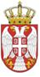 РЕПУБЛИКА СРБИЈАВЛАДАСлужба за управљање кадровима Београд